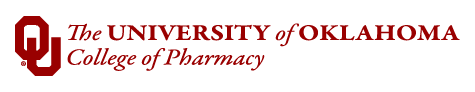 Pharm.D. Early Assurance ProgramPharmacy Experience Reflection Cover SheetAPPLICANT INSTRUCTIONS:Please fully complete the information in this form and attach it to your reflection on your pharmacy experience you’ve gained up to this point. This reflection should be at least 2 pages, double-spaced in either Arial, Calibri, or Times New Roman, 12 point font. It is due no later than April 15th of your admission year. You may submit the reflection earlier than the deadline if you wish.Are you applying for: High School PEAPREFLECTIVE WRITING GUIDANCE:What is reflective writing?Reflective writing is:Your response to experiences, opinions, events, or new informationYour response to thoughts and feelingsA way of thinking to explore your learningAn opportunity to gain self-knowledge and self-awarenessA way to achieve clarity and better understanding of what you are learningA chance to develop and reinforce writing skillsA way of making meaning out of what you learnReflective writing is NOT:Just conveying information, instruction, or argumentPure description, though there may be descriptive elementsStraightforward decision or judgment (e.g. about whether something is right or wrong, good or bad)Simple problem-solvingA standard essaySteps of Reflection:Content: What have I learned?Process: How did I learn it?Reasons: Why did I learn it?Academic & Professional Development: How does this experience contribute to my academic and professional development?Personal development: What does this experience mean to me personally?Credit: http://psolarz.weebly.com Your signature below verifies your pharmacy experience reflection is your own original work and if any additional information is used, you cited it properly.Please return to the OUCOP Office of Student Affairs. Email the form to: jennifer-richardson@ouhsc.edu with the subject line “OUCOP PEAP”.ORMail the form to: University of Oklahoma College of Pharmacy
Office of Student Affairs
Attn: OUCOP PEAP
1110 N Stonewall Avenue
Oklahoma City, OK 73117Applicant First Name:MI:Last Name:Applicant’s Signature:Date: